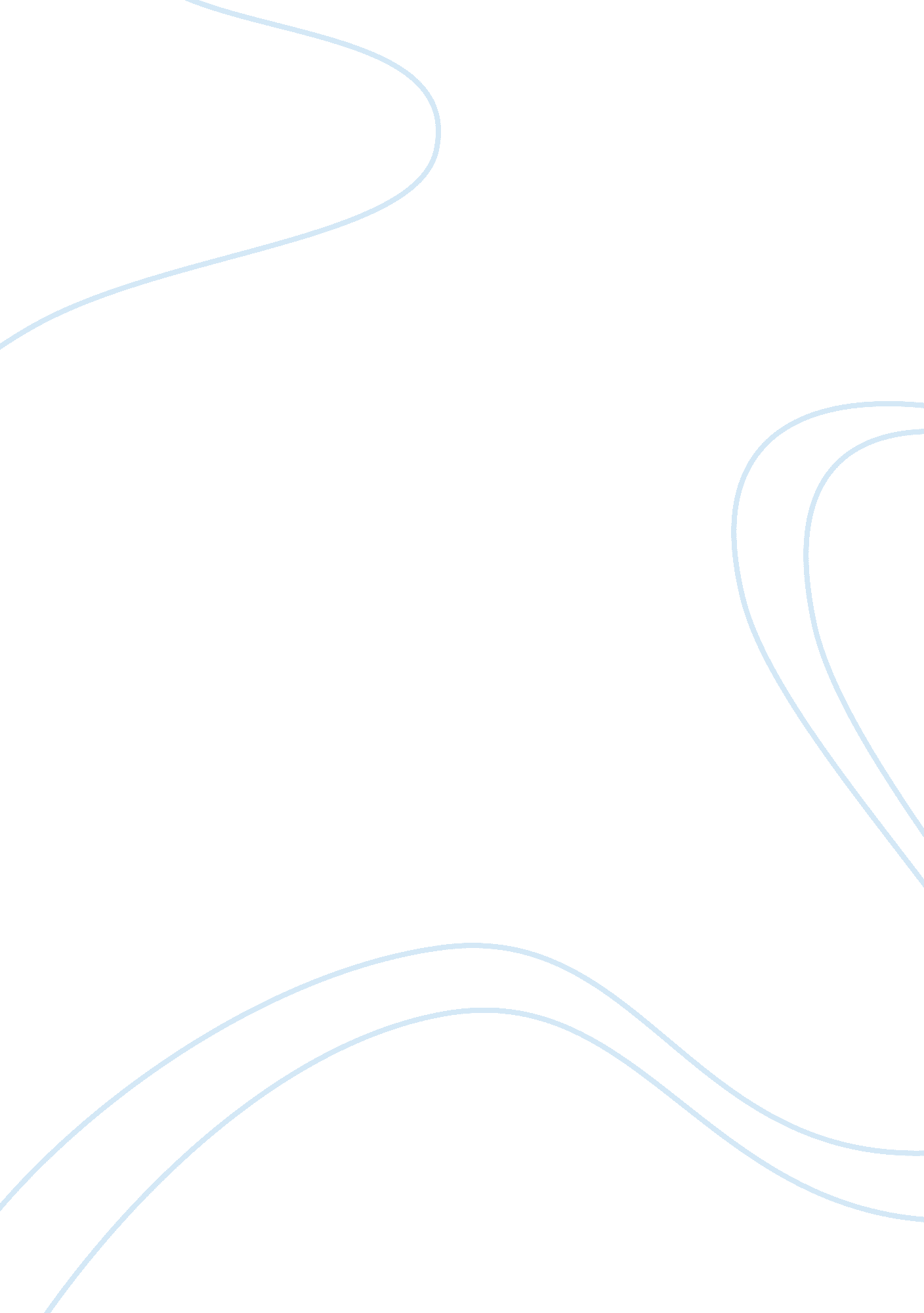 Good design options essay exampleEnvironment, Pollution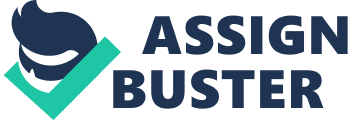 In the context of environmental issues, design options denote acts allowing one to explore many alternatives for various parts of the project (Fretes et al. 5). The word various in the definition implies considering different alternatives for different elements in the design, all at ago. Design options are suitable for the examination of distinct, smaller elements of the project. 
A shift from conventional/traditional fossil-fueled electricity production to clean energy provides many benefits, especially development of novel clean energy industries as well as associated jobs such as solar panel installation, wind turbine manufacturing, as well as nuclear power firm construction. Energy supply diversification to restrict electric utilities as well as exposure of ratepayers to fuel cost volatility plus regulatory risk linked to particular energy sources. Additionally, environmental as well as public health impacts mitigations from electricity generation- entailing criteria as well as hazardous air pollution, GHGs emissions, which contribute or lead to climate change, or other far reaching impacts. 
The disadvantages may include one individual’s preferred clean energy standard cannot enhance the technologies desired by another individual. Establishing what technologies to be categorized as clean within clean energy standard has implications for attaining the policy goals, and for the program’s cost-effectiveness. Additionally, CES may increase the proportion of generated electricity, which is clean, though does not ensure an absolute amount of reductions in pollution. Besides, since clean energy standard is a power-specific-sector policy having tradable credits. Moreover, are probably denominated within clean electricity generation units rather than an absolute reduction in pollution, it is challenging to link or expand the clean energy standard to programs aimed at other sectors such as manufacturing or transportation. 
The environmental implication for choosing clean energy standard is that its understanding to the policy makers, stakeholders, or utility regulators helps in the formulation as well as communication of CES (clean energy standard) policy design preferences. Consequently, helps in climate change control through control of emission of greenhouse gases. Works Cited Fretes, Cibils V, Marcelo Giugale, and Connie Luff. Bolivia: Public Policy Options for the Well-Being of All. Washington, DC: World Bank, 2012. Print. 